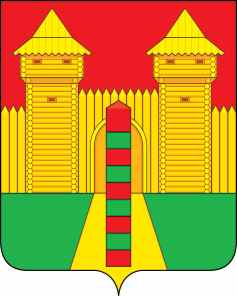 АДМИНИСТРАЦИЯ  МУНИЦИПАЛЬНОГО  ОБРАЗОВАНИЯ«ШУМЯЧСКИЙ  РАЙОН» СМОЛЕНСКОЙ  ОБЛАСТИРАСПОРЯЖЕНИЕот  01.12.2020г. № 393-р         п. ШумячиВ соответствии с Уставом Шумячского городского поселения, на основании заявления заявителя д.№4 улицы Спортивной от 27.11.2020 года Внести изменение в План установки светильников уличного освещения на территории Шумячского городского поселения на 2021 – 2023 гг., утвержденный распоряжением Администрации муниципального образования «Шумячский район» Смоленской области от 15.09.2020 г. № 263-р «Об утверждении Плана установки светильников уличного освещения на территории Шумячского городского поселения на 2021-2023 гг.» (в редакции распоряжения № 341 от 29.10.2020 года), дополнив позицией следующего содержания:Глава муниципального образованияШумячский район» Смоленской области	                                                А.Н. ВасильевО внесении изменения в План установки светильников уличного освещения  на территории Шумячского городского поселения на 2021-2023 гг. №п/пНаименование улицы, переулкаДлина улицы,кмКоличество установок наружного освещенияКоличество установок наружного освещенияКоличество установок наружного освещения№п/пНаименование улицы, переулкаДлина улицы,кмИмеется, планируется установитьГод установки9Часть ул. Спортивной (от ул. Советской до ул. Коммунальной) 0,31412023